Folio 	 de 	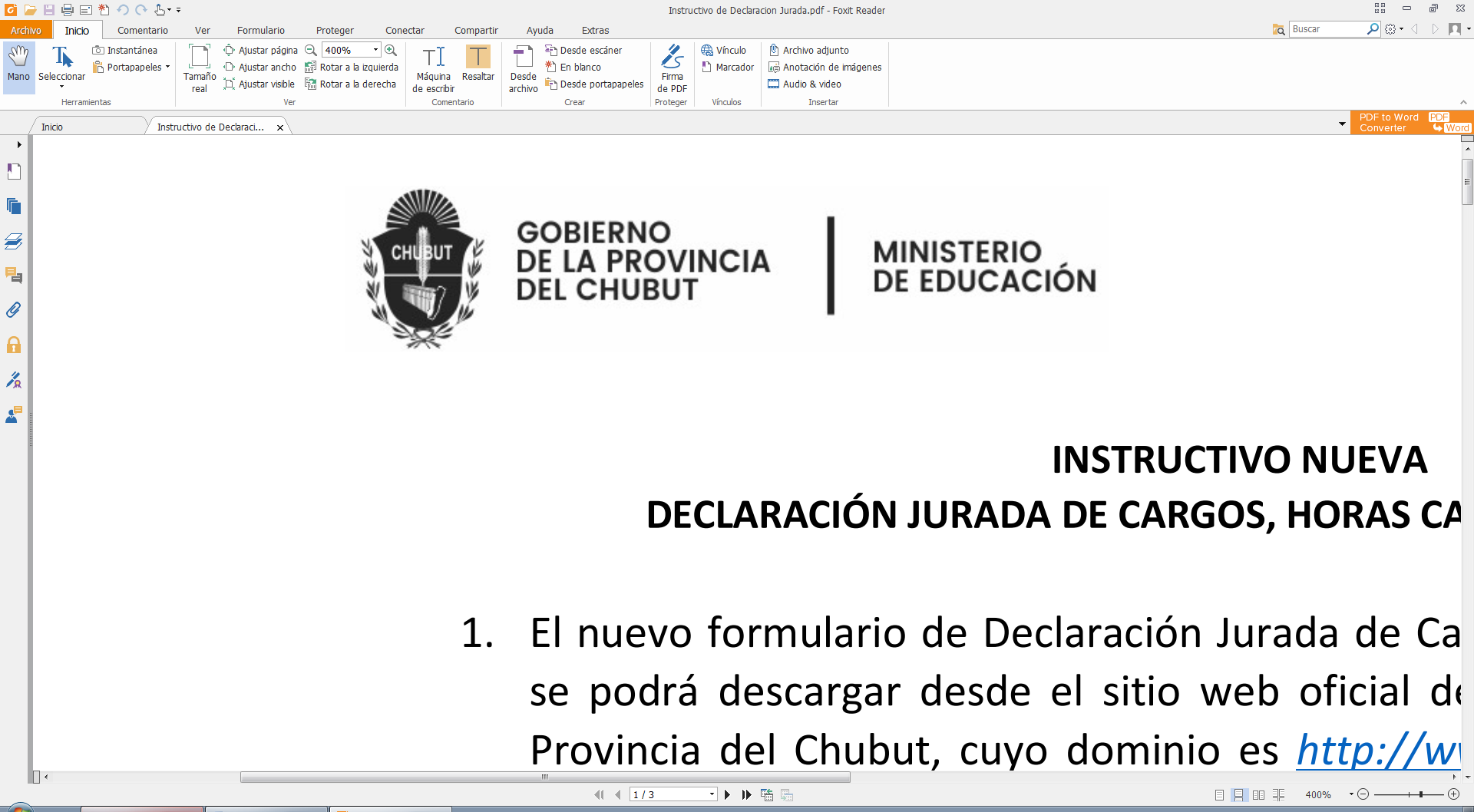 Tipo de Declaración Jurada: ORIGINAL / RECTIFICATORIAMINISTERIO DE EDUCACIÓN   PROVINCIA DEL CHUBUTDECLARACIÓN JURADA(Confeccionar por triplicado)De los cargos y actividades que desempeñe el causanteDECLARACIÓN DE CARGOS DE NIVEL INICIAL, PRIMARIO, SECUNDARIO, SUPERIOR y MATERIAS ESPECIALES(Horas Cátedras se declaran en el reverso)REPARTICIÓN DONDE PRESTA SERVICIOSDECLARACIÓN DE FUNCIONES Y OCUPACIONESEN OTRA REPARTICIÓN NACIONAL, PROVINCIAL y/o MUNICIPAL de gestión pública o privada EN TAREAS O ACTIVIDADES NO OFICIALESPERCEPCIÓN DE PASIVIDADES (jubilaciones, pensiones, retiros, etc.)DECLARACIÒN DE HORAS CÀTEDRA DE NIVEL SECUNDARIO, SUPERIOR y MATERIAS ESPECIALESDetallar horario que se cumple en intervalos de 40 minutos, por escuela u oficina de servicios y según el turno en que se desarrolla la actividad docente1Documento Único (DU) N°: C.U.I.L. o C.U.I.T. N°:C.U.I.L. o C.U.I.T. N°:FECHA DE NACIMIENTO:              /              /FECHA DE NACIMIENTO:              /              /CORREO ELECTRÓNICO:CORREO ELECTRÓNICO:2APELLIDOIndicar apellido completoNOMBRESEscriba todos los nombres sin abreviaturasNOMBRESEscriba todos los nombres sin abreviaturas3DOMICILION°LOCALIDAD4MINISTERIO DE EDUCACIÓNMINISTERIO DE EDUCACIÓNMINISTERIO DE EDUCACIÓN4ESCUELA/OFICINA N°:ESCUELA/OFICINA N°:ESCUELA/OFICINA N°:CALLE:                                            N°LOCALIDAD                         4CARGONIVELJORNADACALLE:                                            N°LOCALIDAD                         4Certifico que los datos consignados precedentemente son exactos y correctos.LUGAR Y FECHA          FIRMA DEL DECLARANTE4Certifico que los datos consignados precedentemente son exactos y correctos.LUGAR Y FECHA          FIRMA DEL DECLARANTE4SITUACIÓN DE REVISTATURNOHORARIOCertifico que los datos consignados precedentemente son exactos y correctos.LUGAR Y FECHA          FIRMA DEL DECLARANTE4Certifico que los datos consignados precedentemente son exactos y correctos.LUGAR Y FECHA          FIRMA DEL DECLARANTE5MINISTERIO DE EDUCACIÓNMINISTERIO DE EDUCACIÓNMINISTERIO DE EDUCACIÓN5ESCUELA/OFICINA N°:ESCUELA/OFICINA N°:ESCUELA/OFICINA N°:CALLE:                                            N°LOCALIDAD                         5CARGONIVELJORNADACALLE:                                            N°LOCALIDAD                         5Certifico que los datos consignados precedentemente son exactos y correctos.LUGAR Y FECHA          FIRMA DEL DECLARANTE5Certifico que los datos consignados precedentemente son exactos y correctos.LUGAR Y FECHA          FIRMA DEL DECLARANTE5SITUACIÓN DE REVISTATURNOHORARIOCertifico que los datos consignados precedentemente son exactos y correctos.LUGAR Y FECHA          FIRMA DEL DECLARANTE5Certifico que los datos consignados precedentemente son exactos y correctos.LUGAR Y FECHA          FIRMA DEL DECLARANTE6MINISTERIO DE EDUCACIÓNMINISTERIO DE EDUCACIÓNMINISTERIO DE EDUCACIÓN6ESCUELA/OFICINA N°:ESCUELA/OFICINA N°:ESCUELA/OFICINA N°:CALLE:                                            N°LOCALIDAD                         6CARGONIVELJORNADACALLE:                                            N°LOCALIDAD                         6Certifico que los datos consignados precedentemente son exactos y correctos.LUGAR Y FECHA          FIRMA DEL DECLARANTE6Certifico que los datos consignados precedentemente son exactos y correctos.LUGAR Y FECHA          FIRMA DEL DECLARANTE6SITUACIÓN DE REVISTATURNOHORARIOCertifico que los datos consignados precedentemente son exactos y correctos.LUGAR Y FECHA          FIRMA DEL DECLARANTE6Certifico que los datos consignados precedentemente son exactos y correctos.LUGAR Y FECHA          FIRMA DEL DECLARANTE7EMPLEADOR:LUGAR DONDE PRESTA SERVICIOS:7CANTIDAD DE HORAS:FUNCIONES QUE DESEMPEÑA:7INGRESO:Lugar  y  fecha                                                  Firma y sello autoridad8En caso de ser titular de alguna pasividad establecer:Régimen: 	                                                                                      Causa                                                       Inst. o Caja que lo abona:                                                                                                                              desde qué fecha:                                                                          Determinar si percibe el beneficio o si ha sido suspendido a pedido del titularTURNOHORAEsc. / Of. N°Esc. / Of. N°Esc. / Of. N°Esc. / Of. N°Esc. / Of. N°Esc. / Of. N°Esc. / Of. N°Esc. / Of. N°Esc. / Of. N°Esc. / Of. N°Esc. / Of. N°Esc. / Of. N°Esc. / Of. N°Esc. / Of. N°Esc. / Of. N°Esc. / Of. N°Esc. / Of. N°Esc. / Of. N°Esc. / Of. N°Esc. / Of. N°Esc. / Of. N°Esc. / Of. N°Esc. / Of. N°Esc. / Of. N°Esc. / Of. N°Esc. / Of. N°Esc. / Of. N°Esc. / Of. N°Esc. / Of. N°Esc. / Of. N°TURNOHORAEsc. / Of. N°Esc. / Of. N°Esc. / Of. N°Esc. / Of. N°Esc. / Of. N°Esc. / Of. N°Esc. / Of. N°Esc. / Of. N°Esc. / Of. N°Esc. / Of. N°Esc. / Of. N°Esc. / Of. N°Esc. / Of. N°Esc. / Of. N°Esc. / Of. N°Esc. / Of. N°Esc. / Of. N°Esc. / Of. N°Esc. / Of. N°Esc. / Of. N°Esc. / Of. N°Esc. / Of. N°Esc. / Of. N°Esc. / Of. N°Esc. / Of. N°Esc. / Of. N°Esc. / Of. N°Esc. / Of. N°Esc. / Of. N°Esc. / Of. N°TURNOHORALocalidad:Localidad:Localidad:Localidad:Localidad:Localidad:Localidad:Localidad:Localidad:Localidad:TURNOHORALUNMARMIEJUEVIESABLUNMARMIEJUEVIESABLUNMARMIEJUEVIESABLUNMARMIEJUEVIESABLUNMARMIEJUEVIESABMAÑANAMAÑANAMAÑANAMAÑANAMAÑANAMAÑANAMAÑANAMAÑANAMAÑANA1473 / 5881
(Inst. / Proy.)TARDETARDETARDETARDETARDETARDETARDETARDE1473 / 5881VESPERTINO /NOCHEVESPERTINO /NOCHEVESPERTINO /NOCHEVESPERTINO /NOCHEVESPERTINO /NOCHEVESPERTINO /NOCHEVESPERTINO /NOCHEVESPERTINO /NOCHE1473 / 5881Total horas Escuela Total horas Escuela Total horas Escuela Total horas Escuela Total horas Escuela Total horas Escuela Total horas Escuela Total horas Escuela Total horas Escuela Total horas Escuela Total horas Escuela Total horas Escuela Total horas Escuela Total horas Escuela Total horas Escuela Total horas Escuela Total horas Escuela Total horas Escuela Total horas Escuela Total horas Escuela Total horas Escuela Total horas Escuela Total horas Escuela Total horas Escuela Total horas Escuela Total de horas cátedra 1473 / 5881Total de horas cátedra 1473 / 5881Total de horas cátedra 1473 / 5881Total de horas cátedra 1473 / 5881Total General de Horas CátedrasTotal General de Horas CátedrasTotal General de Horas CátedrasTotal General de Horas CátedrasTotal General de Horas CátedrasTotal General de Horas CátedrasTotal General de Horas CátedrasTotal de horas cátedra 1473 / 5881Total de horas cátedra 1473 / 5881Total de horas cátedra 1473 / 5881Total de horas cátedra 1473 / 5881Total General de Horas CátedrasTotal General de Horas CátedrasTotal General de Horas CátedrasTotal General de Horas CátedrasTotal General de Horas CátedrasTotal General de Horas CátedrasTotal General de Horas Cátedras* Si se encontrara usufructuando un cambio de función / tareas pasivas o una flexibilización según Ley VIII N°69, Comisión de Servicio – Adscripción, adjuntar copia de Disposición y Resolución.* En caso de constarse incompatibilidad, omisión y/o falsedad en la declaración de Cargos y Horas Cátedra, por aplicación del Art. 7 de la Ley VIII N° 69, esto es, el emplazamiento para regularizar la situación planteada.Declaro bajo juramento que todos los datos consignados son veraces y exactos, de acuerdo a mi leal saber y entender. Asimismo, me notifico que cualquier falsedad, ocultamiento u omisión dará motivo a las más severas sanciones disciplinarias, como así también que estoy obligado a denunciar dentro de las cuarenta y ocho horas las modificaciones que se produzcan en el futuro.LUGAR Y FECHA:        ,          /          /           .  __________________                                                      Firma del DeclaranteCertifico la exactitud de los datos consignados en el presente formulario y la autenticidad de la firma que antecede. Manifiesto que no tengo conocimiento que en la presente el declarante haya incurrido en ninguna falsedad, ocultamiento u omisión.LUGAR Y FECHA:        ,          /          /           .                                            __________________________                                                                                                        Firma y sello del CertificanteDejo constancia que en el presente formulario no se observa ninguna transgresión a la Ley VIII N° 69. Agréguese al legajo personal de declarante.LUGAR Y FECHA:        ,          /          /           .   ______________________________________                                                             Coord. Reg. de Incompatibilidad Docente